Информационное письмопо факту ДТП с участием несовершеннолетнего.Довожу до Вашего сведения, что 14.05.2019 года в 16:30 ч. в ДЧ ОМВД России по Березниковскому городскому округу из травмпункта ГБ№1 г. Березники поступило сообщение о травме несовершеннолетнего гр-на ХХХХХ, полученной в результате ДТП, произошедшего 09.05.2019 по адресу: г. Березники, ул. Юбилейная 65 с пострадавшими, в результате наезда на велосипедиста. 	09.05.2019г. в 17:00 ч. по дворовому проезду, расположенному по адресу: г. Березники, ул. Юбилейная 65 со стороны дома №59 ул. Юбилейная в направлении дома №71, двигался неустановленный автомобиль под управлением неустановленного водителя, который допустил наезд на несовершеннолетнего велосипедиста ХХХХХХХХХХХХХХ (13 лет), проживающего по адресу: ХХХХХХХХХХХ, учащийся МАОУ СОШ №29, 5"Г" класса. В результате ДТП пострадал велосипедист ХХХХХХХ. Диагноз: ушиб мягких тканей волосистой части головы. 	На основании вышеизложенного, необходимо:- рассмотреть данное ДТП, а также ДТП с участием детей, их причины, на совещании руководителей образовательных учреждений, педагогических совещаниях, акцентировать внимание на организацию профилактической работы по ДТП с участием несовершеннолетних;- предоставить характеристику на несовершеннолетнего;- предоставить справку об организации профилактической работы по профилактике и предупреждению детского дорожно – транспортного травматизма в классе;- предоставить ведомости инструктажей по ПДД с учащимися классного руководителя за 2019 год;- провести с несовершеннолетними в образовательном учреждении дополнительные беседы, лекции о соблюдении ПДД пешеходами, велосипедистами, пассажирами;- с целью информирования и предупреждения ДТП с участием детей, разместить информацию по факту ДТП с участием несовершеннолетнего, на информационных стендах, а также на интернет – сайте МАОУ СОШ №29, без использования персональных данных;Информацию о проведенной работе, в связи с ограниченными сроками проведения проверки по факту ДТП с участием несовершеннолетнего, просьба предоставить до 03 июня 2019 г.Врио начальника                                                                                      В.В. БелобородоваИсп. В.В. Бражник.Тел. +7(982) 439-17-18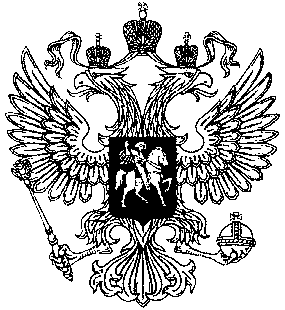 ГУ МВД России по Пермскому краюОтдел Министерства внутреннихдел Российской Федерациипо Березниковскомугородскому округу(Отдел МВД России поБерезниковскому городскому округу)Отдел государственнойинспекции безопасностидорожного движенияул. Березниковская, 67, Березники, 618400(3424)267121e-mail: bereznpropaganda@mvd.ru___________________ №__________________НачальникуУправления образованияадминистрации г. БерезникиИ.Л. Антоновуг. Березники, ул. Ломоносова, 60Директору МАОУ СОШ № 29И.М. Богдановой618400г. Березники ул. Свердлова, 65